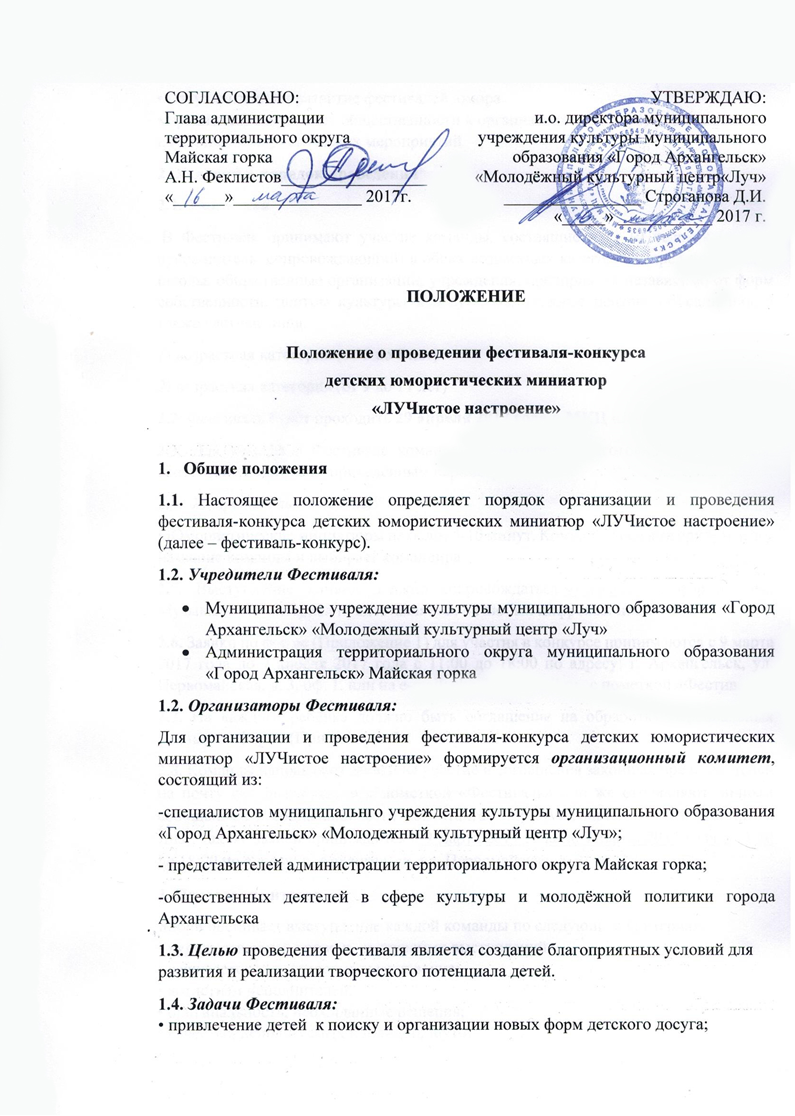 • популяризация и развитие фестивалей юмора.
  • привлечение внимания общественности к организации новых форм детских и     школьных юмористических мероприятий2. Условия и порядок проведения2.1.Участники В Фестивале принимают участие команды, состоящие из 1-10человек (в т. ч. руководитель, сопровождающий) в обеих возрастных категориях, представляющие школы, общественные организации, учреждения, предприятия независимо от форм собственности, центры культуры и досуга, молодежные центры, объединения, а также частные лица.1) возрастная категория (от 6 до 8 лет)2) возрастная категория (от 9 до 11 лет)2.2. Фестиваль будет проходить 29 апреля 2017 года в МКЦ «Луч» в 17 часов.2.3. Для участия в Фестивале командам необходимо подготовить выступления, соответствующие нижеприведенным параметрам: 2.4.  Жанры для выступления:• Юмористические миниатюры не более 5-10 минут. Команда участник придумывает название команды и выбирает командира.2.5. Выступление команд должно сопровождаться музыкальным оформлением. Музыкальный материал предоставляется на любых цифровых носителях.2.6. Заявки по форме (Приложение 1) для участия в конкурсе принимаются с 9 марта 2017 года до 7 апреля 2017 года с 11:00 до 18:00 по адресу: г. Архангельск, ул. Первомайская, д. 3, оф. 1, или на e-mail: ckc_luch@mail.ru   с пометкой «Фестиваль».2.7. На каждого ребёнка должно быть соглашение на обработку персональных данных по форме (Приложение 2).2.8. Команды направляют заявки на участие и соглашения законных представителей на почту ckc_luch@mail.ru с пометкой «Фестиваль» или же отправляют личным сообщением в социальной сети «вконтакте» https://vk.com/id27911821 (Евгеньева Яна), так же заявки принимаются с 9 марта 2017 года по 7 марта 2017 года с 11:00 до 18:00 по адресу: г. Архангельск, ул. Первомайская, д. 3, оф. 1. 3. Подведение итоговЖюри оценивает выступление каждой команды по следующим критериям:
• художественный уровень конкурсных выступлений;
• режиссерское построение выступления; 
• артистизм исполнителей;• оригинальность, неожиданные решения;
• качество, используемых командой, шуток;
• импровизация, находчивость;
• музыкальное оформление программы;
• реквизит, костюмы;
• соблюдение лимита времени.ТакжеЖюри определяет победителей в номинациях:Гран –при фестиваля «Супер Кубок!!!»
• «Диплом Первой степени»;
• «Диплом Второй степени»;
• «Диплом Третьей степени».
По решению жюри могут быть учреждены специальные призы.4. Дополнительные условияЗапрещается использовать в своих сценариях ранее напечатанные или звучавшие со сцены шутки других команд, афоризмы, анекдоты. Запрещается использование ненормативной лексики, пропаганда насилия, войны, межнациональной розни.5. ФинансированиеРасходы по подготовке и командированию команд участников, сопровождающих лиц, представителей команд (проезд, костюмы, музыкальное оформление, реквизит и др.) несут командирующие организации. Участие в фестивале бесплатно.6. Контактная информацияМУК МКЦ «Луч», ул. Первомайская, д.3e-mail: ckc_luch@mail.ru  ,тел. для справок 89502561217 (Яна Юрьевна), 68-30-09Приложение 1АНКЕТА – ЗАЯВКА КОМАНДЫ На участие в фестивале- конкурсе детскихюмористических миниатюр «ЛУЧистое настроение!» «____» ___________ 20__ г.АрхангельскС Положением к фестивалю- конкурсу детских юмористических миниатюр «ЛУЧистое настроение!», участники конкурса ознакомлены и согласны на обработку и хранение персональных данных организаторами конкурса:подпись _______________________Приложение 2Согласие законного представителя на обработку персональных данных ребёнка«____» ___________ 20__ г. г.АрхангельскЯ, законный представитель _____________________________________ (ФИО)даю разрешение на обработку персональных данных моего ребёнка_____________________________________________________(ФИО ребёнка), для участия в фестивале-конкурсе детских юмористических миниатюр «ЛУЧистое настроение»с Положением к фестивалю- конкурсу детских юмористических миниатюр «ЛУЧистое настроение!», ознакомлен и согласен.подпись _______________________Название командыФИО ответственногоФИО капитана командыФИО, дата рождения участников командыМесто учебы (полное название учреждения, почтовый адрес, электронный адрес, телефон, факс)Контактный телефон